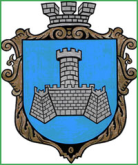 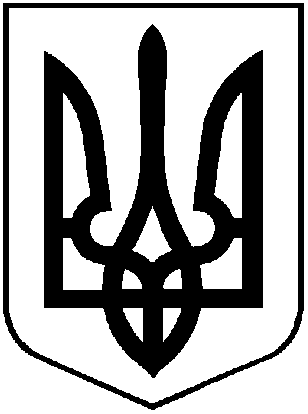 УКРАЇНАХМІЛЬНИЦЬКА МІСЬКА РАДАВІННИЦЬКОЇ ОБЛАСТІ  Р О З П О Р Я Д Ж Е Н Н ЯМІСЬКОГО  ГОЛОВИВід “16” жовтня 2019  року                                                              №393-рПро проведення у 2019 роціконкурсу дитячого малюнку“Моя родина вільна від насильства”На виконання пункту 8.8. «Програми підтримки сім’ї, дітей та молоді, запобігання домашньому насильству, забезпечення рівних прав і можливостей жінок та чоловіків та попередження торгівлі людьми  Хмільницької міської ОТГ на 2019-2021 роки», затвердженої рішенням 53 сесії міської ради 7 скликання від 19.10.2018 року № 1710 (зі змінами), у рамках проведення Всеукраїнської акції “16 днів проти насильства”, керуючись ст.ст. 42, 59 Закону України «Про місцеве самоврядування в Україні»: 1. Відділу у справах сім’ї та молоді Хмільницької міської ради, спільно з управлінням освіти Хмільницької міської ради організувати та провести упродовж жовтня-листопада 2019 року конкурс дитячого малюнку “Моя родина вільна від насильства” . 2. Затвердити кошторис витрат для організації та проведення конкурсу дитячого малюнку “Моя родина вільна від насильства”( Додаток 1). 3. Затвердити склад журі конкурс дитячого малюнку  “Моя родина вільна від насильства”( Додаток 2). 4. Затвердити умови з проведення конкурсу“Моя родина вільна від насильства”(Додаток 3).5. Контроль за виконанням цього розпорядження покласти на заступника міського голови з питань діяльності виконавчих органів міської ради Сташка А.В.Міський голова                                                    С.Б. Редчик А.СташкоС.МаташН.БуликоваГ.КоведаП.Дем’янюк